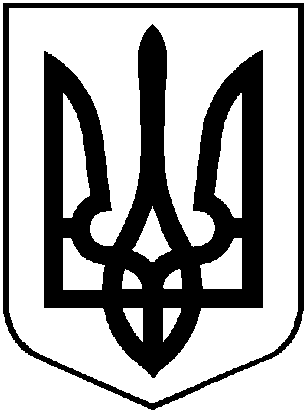 УКРАЇНА                             ХМІЛЬНИЦЬКА МІСЬКА РАДА                               ВІННИЦЬКОЇ ОБЛАСТІ                               Р І Ш Е Н Н Я №______ПРОЄКТвід ___________ 2023 р.	  ___ сесія міської ради8 скликання                                                                          Про прийняття майна у комунальну власність Хмільницької міської територіальної громадиЗ метою створення належних умов життєдіяльності для внутрішньо переміщених осіб, які зареєстровані та проживають на території Хмільницької міської територіальної громади, керуючись ст.ст. 25, 26, 59 Закону України «Про місцеве самоврядування в Україні», міська радаВ И Р І Ш И Л А :Прийняти в комунальну власність Хмільницької міської територіальної громади наступне майно, отримане від представництва організації  Deutsche Gesellschaft für Internationale Zusammenarbeit (GIZ) GmbH у якості гуманітарної допомоги:– мікрохвильова піч Expert EMWI-2090 у кількості 20 шт. з балансовою вартістю 2500,99 (дві тисячі п’ятсот гривень 99 коп) плита електрична Beko FSS56000GW у кількості 5 шт. з балансовою вартістю 9232,30 (дев’ять тисяч двісті тридцять дві гривні 30 коп);пральна машина ARDEST (WMS-6118W) у кількості 5 шт. з балансовою вартістю 8920,33 (вісім тисяч дев’ятсот двадцять гривень 33 коп);електричний водонагрівач EWT Clima Runde Dry AWH/M 100V у кількості 5 шт. з балансовою вартістю 6870,12 (шість тисяч вісімсот сімдесят гривень 12 коп).Балансоутримувачами комунального майна, зазначеного в п.п.1.1. цього рішення,  визначити:Комунальне некомерційне підприємство «Хмільницький центр первинної медико-санітарної допомоги» Хмільницької міської ради:мікрохвильова піч Expert EMWI-2090 у кількості 3 шт.; плита електрична Beko FSS56000GW у кількості 1 шт.;пральна машина ARDEST (WMS-6118W)  у кількості 1 шт.;електричний водонагрівач EWT Clima Runde Dry AWH/M 100V  у кількості 1 шт.Комунальне некомерційне підприємство «Хмільницька центральна лікарня» Хмільницької міської ради:-	мікрохвильова піч Expert EMWI-2090 у кількості 8 шт.; -	плита електрична Beko FSS56000GW у кількості 1 шт.;-	пральна машина ARDEST (WMS-6118W)  у кількості 1 шт.;-	електричний водонагрівач EWT Clima Runde Dry AWH/M 100V  у кількості 1 шт.1.2.3. Управління освіти, молоді та спорту Хмільницької міської ради:-	мікрохвильова піч Expert EMWI-2090 у кількості 9 шт.; -	плита електрична Beko FSS56000GW у кількості 3 шт.;-	пральна машина ARDEST (WMS-6118W)  у кількості 3 шт.;-	електричний водонагрівач EWT Clima Runde Dry AWH/M 100V  у кількості 3 шт.Контроль за виконанням цього рішення покласти на постійну комісію міської ради з питань житлово-комунального господарства, благоустрою, комунальної власності, енергозбереження (Петровський М.К.) та постійну комісію міської ради з питань охорони здоров'я, освіти, культури, молодіжної політики та спорту (Шумигора Ю.В.)Міський голова               		                             Микола ЮРЧИШИН